 RMW18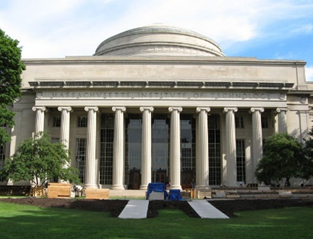 The 18th Workshop on Reactive Metal ProcessingMarch 28 (Fri.) – 29 (Sat.), 2025 @ Boston/Cambridge(After TMS 2025, March 23 (Sun.) – 27 (Thu.), 2025 @ Las Vegas, Nevada)Organizers:Donald R. Sadoway,      	        	Massachusetts Institute of TechnologyToru H. Okabe,    	        		Institute of Industrial Science (IIS),                                	        		The University of TokyoAntoine Allanore,           		Massachusetts Institute of TechnologyShunsuke Yagi  	        		IIS, The University of TokyoProgram Coordinators:Takanari Ouchi,   	        		IIS, The University of TokyoGen Kamimura,   	        		Massachusetts Institute of TechnologyKai Shimada,			IIS, The University of TokyoGavin Winter			Massachusetts Institute of TechnologySponsorsThe Rare Metal Research Workshop, one of the Special Research Groups organized by the Foundation for the Promotion of Industrial Science (FPIS) 
(RC-40: directed by Prof. T. H. Okabe, RC-104: directed by Prof. S. Yagi)Integrated Research Center for Sustainable Energy and Materials (SUSMAT)Institute of Industrial Science, The University of Tokyo (IIS UTokyo SYMPOSIUM No.123)http://www.okabe.iis.u-tokyo.ac.jp/core-to-core/rmw